Приложение к постановлениюадминистрации сельского поселения Карымкарыот 10.03.2023 №  35-пПОЛОЖЕНИЕО МЕЖВЕДОМСТВЕННОЙ РАБОЧЕЙ ГРУППЕ ПО РАЗВИТИЮ МУНИЦИПАЛЬНОЙ СИСТЕМЫ КОМПЛЕКСНОГО СОПРОВОЖДЕНИЯ ЛЮДЕЙ С ИНВАЛИДНОСТЬЮ, С РАССТРОЙСТВАМИ АУТИСТИЧЕСКОГО СПЕКТРА И ДРУГИМИ МЕНТАЛЬНЫМИ НАРУШЕНИЯМИ1. Общие положения1.1. Положение о межведомственной рабочей группе по развитию муниципальной системы комплексного сопровождения людей с инвалидностью, с расстройствами аутистического спектра и другими ментальными нарушениями (далее – межведомственная рабочая группа) устанавливает порядок и деятельность межведомственной рабочей группы по организации сопровождения людей с инвалидностью и членов их семей при получении медицинской помощи, образовательных услуг, навыков культурной и профессиональной компетенции, физкультурно-оздоровительных мероприятий, услуг по реабилитации и абилитации (далее – сопровождение людей с инвалидностью).1.2. Межведомственная рабочая группа создана в целях реализации 
на территории муниципального образования комплексного сопровождения людей с инвалидностью, для обеспечения согласованного функционирования и взаимодействия учреждений разной ведомственной принадлежности при рассмотрении вопросов, связанных с реализацией права на проведение комплексной реабилитации и абилитации людей с инвалидностью.1.3. Межведомственная рабочая группа в своей деятельности руководствуется Конституцией Российской Федерации, федеральными законами и иными нормативными правовыми актами Российской Федерации, законами и иными правовыми актами Ханты-Мансийского автономного округа – Югры, нормативными правовыми актами муниципального образования.1.4. Межведомственная рабочая группа является коллегиальным совещательным органом, представляющим и согласующим интересы всех заинтересованных сторон по вопросам соблюдения прав лиц целевой группы.1.5. Межведомственная рабочая группа осуществляет свою деятельность безвозмездно, на принципах равноправия членов Межведомственной рабочая группа и гласности.2. Задачи межведомственной рабочей группы2.1. Обеспечение межведомственного взаимодействия в муниципальном образовании, организаций различной ведомственной принадлежности и общественных организаций, деятельность которых направлена на решение вопросов сопровождения людей с инвалидностью при получении услуг.2.2. Проведение анализа и обобщения результатов межведомственного взаимодействия, выработка решений, направленных на повышение эффективности и качества сопровождения людей с инвалидностью при получении услуг.2.3. Осуществление оценки деятельности по сопровождению людей с инвалидностью и эффективности мероприятий индивидуального маршрута.3. Полномочия межведомственной рабочей группы3.1. К полномочиям межведомственной рабочей группы относятся:формирование проектов нормативных документов, направленных 
на развитие системы муниципальной системы сопровождения людей с инвалидностью;рассмотрение результатов межведомственного взаимодействия 
и реализации индивидуальных маршрутов межведомственного сопровождения людей с инвалидностью, листов оценки специалистов учреждений (организаций) результата реабилитации и (или) абилитации инвалида (Приложение 1) и оценки удовлетворенности людей с инвалидностью сопровождением и проведенными мероприятиями индивидуального маршрута комплексного сопровождения                    (Приложение 2);содействие в создании условий для реализации мероприятий, направленных на развитие муниципальной системы сопровождения людей с инвалидностью;осуществление контроля за реализацией индивидуальных маршрутов межведомственного сопровождения людей с инвалидностью при оказании услуг;формирование предложений, направленных на повышение качества предоставления реабилитационных и абилитационных услуг и комплексной помощи людям с инвалидностью;разработка и утверждение плана работы межведомственной рабочей группы;составление и контроль реализации индивидуального маршрута межведомственного сопровождения людей с инвалидностью и членов их семей при получении медицинской помощи, образовательных услуг, навыков культурной и профессиональной компетенции, физкультурно-оздоровительных мероприятий, услуг по реабилитации и (или) абилитации (далее – индивидуальный маршрут);корректировка индивидуальных маршрутов по инициативе участников сопровождения людей с инвалидностью, сопровождаемого человека с инвалидностью или члена его семьи, родителей ребенка-инвалида, при получении услуг (организаций, оказывающих услуги, людей с инвалидностью или членов их семей).3.2. Межведомственная рабочей группа для решения возложенных на нее задач имеет право:рассматривать на заседаниях документы и материалы, предложения членов межведомственной рабочей группы по вопросам функционирования муниципальной системы сопровождения людей с инвалидностью и членов их семей при получении услуг;запрашивать и получать в установленном порядке у исполнительных органов государственной власти автономного округа, организаций, учреждений и общественных объединений автономного округа, необходимую информацию по вопросам функционирования муниципальной системы сопровождения людей с инвалидностью и членов их семей при получении услуг;привлекать в установленном порядке к работе межведомственной рабочей группы представителей заинтересованных исполнительных органов государственной власти автономного округа, научных и общественных организаций, других специалистов, представителей общественных организаций, действующих в интересах людей с инвалидностью и родительского сообщества.4. Состав и организация деятельности межведомственной рабочей группы4.1. Межведомственная рабочая группа состоит из руководителя, заместителя руководителя, секретаря и членов межведомственной рабочей группы (Приложение 3).4.2. Заседания межведомственной рабочей группы проводятся по мере необходимости в очной или заочной форме, но не реже чем 1 раз в месяц 
с обязательным участием людей с инвалидностью или членов их семей (законных представителей).4.3. Заседания межведомственной рабочей группы проводит руководитель или заместитель межведомственной рабочей группы.4.4. Заседание межведомственной рабочей группы считается правомочным, если на нем присутствует не менее половины ее членов.4.5. Решения межведомственной рабочей группы принимаются большинством голосов присутствующих на заседании членов межведомственной рабочей группы. В случае равенства голосов решающим является голос председательствующего.4.6.  Решения, принимаемые на заседаниях межведомственной рабочей группы, оформляются протоколами, которые подписывает председательствующий на заседании межведомственной рабочей группы.4.7. Решения межведомственной рабочей группы являются обязательными для членов межведомственной рабочей группы из числа руководителей органов местного самоуправления, руководителей структурных подразделений администрации муниципального образования, руководителей муниципальных бюджетных учреждений (организаций). Для остальных членов межведомственной рабочей группы, а также привлеченных экспертов, решения межведомственной рабочей группы носят рекомендательный характер.4.8. При принятии решения о проведении заседания в заочной форме путем опросного голосования члены межведомственной рабочей группы
в обязательном порядке уведомляются об этом, предоставляется мотивированная позиция по вопросам, вынесенным на заочное голосование, до указанного срока.4.9. При проведении заочного голосования решение принимается большинством голосов от общего числа членов, участвующих в голосовании. При этом число членов, участвующих в заочном голосовании, должно быть 
не менее половины общего числа членов межведомственной рабочей группы. 4.10. Руководитель межведомственной рабочей группы:- определяет повестку заседаний, дату, время и место проведения;- председательствует на заседаниях межведомственной рабочей группы;- дает поручения членам межведомственной рабочей группы;- утверждает индивидуальные маршруты;- представляет межведомственную рабочую группу во взаимоотношениях с должностными лицами, организациями и общественными объединениями.4.11. В отсутствие руководителя межведомственной рабочей группы его обязанности исполняет заместитель руководителя.4.12. Секретарь рабочей группы:- организует подготовку необходимых материалов к заседаниям межведомственной рабочей группы и направляет членам межведомственной рабочей группы в срок не позднее трех рабочих дней до даты заседания;- организует рассылку протоколов заседаний межведомственной рабочей группы и осуществляет контроль за ходом выполнения решений, принятых на заседании межведомственной рабочей группы;- осуществляет организационно-техническое обеспечение деятельности межведомственной рабочей группы, в том числе ведение и хранение документации;- осуществляет формирование, корректировку индивидуальных маршрутов в соответствии с решением межведомственной рабочей группы в информационной системе прикладного программного обеспечения «Автоматизированная система обработки информации».Приложение 2 к постановлению администрации сельского поселения Карымкары от 10.03.2023 № 35-пСОСТАВМЕЖВЕДОМСТВЕННОЙ РАБОЧЕЙ ГРУППЫПО РАЗВИТИЮ МУНИЦИПАЛЬНОЙ СИСТЕМЫКОМПЛЕКСНОГО СОПРОВОЖДЕНИЯ ЛЮДЕЙ С ИНВАЛИДНОСТЬЮ, С РАССТРОЙСТВАМИ АУТИСТИЧЕСКОГО СПЕКТРА И ДРУГИМИ МЕНТАЛЬНЫМИ НАРУШЕНИЯМИПриложение 3 к постановлению администрации сельского поселения Карымкары от 10.03.2023 № 35-п Индивидуальный маршрутмежведомственного сопровождения людей с инвалидностью и членов их семей при получении медицинской помощи, образовательных услуг, навыков культурной и профессиональной компетенции, услуг по реабилитации и абилитации, участия в физкультурно-оздоровительных мероприятиях в Ханты-Мансийском автономном округе – Югре(далее – индивидуальный маршрут)*I.                    Общие сведения о сопровождаемом лице с инвалидностью, членах семьи II.                План мероприятий межведомственного сопровождения людей с инвалидностью и членов их семейIV. Заключение о выполнении плана мероприятий межведомственного сопровождения людей с инвалидностью и членов их семей в рамках индивидуального маршрута ________________________________________________________________________________________________________________________________________________________________________________________________________________________________________________________________________________________________________Рекомендации ________________________________________________________________________________________________________________________________________________________________________________________________________________________________________________________________________________________________________Члены межведомственной рабочей группы:ФИО / подпись / дата ____________________________________________________________________________ФИО / подпись / дата ____________________________________________________________________________ФИО / подпись / дата ____________________________________________________________________________ФИО / подпись / дата ____________________________________________________________________________ФИО / подпись / дата ____________________________________________________________________________ФИО / подпись / дата ____________________________________________________________________________ФИО / подпись / дата ________________________________________________________________________________________________________________________________________________________________________________________________________________________________________________________________________________________________________* Формирование, корректировку, итоговую оценку эффективности реализации индивидуального маршрута обеспечивает муниципальная межведомственная рабочая группа(комиссия), осуществляющая формирование индивидуального маршрута в муниципальном образовании по месту проживания лица с инвалидностью.Индивидуальный маршрут предоставляет лицу с инвалидностью или родителю (законному представителю) ребенка-инвалида муниципальная межведомственная рабочая группа (комиссия), действующая в муниципальном образовании по месту проживания лица с инвалидностью. Копия подписанного индивидуального маршрута хранится в архиве муниципальной межведомственной рабочей группы (комиссии).Приложение 4 к постановлению администрации сельского поселения Карымкары от 10.03.2023 № 35-пОценка специалистов учреждений (организаций) результата реабилитации и (или) абилитации инвалидаФИО реабилитируемого: _________________________________________________________________________________Дата рождения, возраст реабилитируемого: __________________________Пол реабилитируемого: ___________________________________________Дата начала и окончания реабилитационного (абилитационного) курса: ________________________________________________________________________________Цель реабилитационного курса (ожидаемый результат): ________________________________________________________________________________Рекомендации по итогам прохождения курса реабилитации (абилитации):________________________________________________________________________________________________________________________________________________________________________________________________________________________________________________________________________________________________________________________________________________________________________________________________________________________________Специалист по комплексной реабилитации ____________________________           ____________________С результатом ознакомлен (а) _______________________________           __________________Приложение 5 к постановлению администрации сельского поселения Карымкары от 10.03.2023 № 35-пСОГЛАСИЕ РОДИТЕЛЯ (ЗАКОННОГО ПРЕДСТАВИТЕЛЯ) НА ОБРАБОТКУ ПЕРСОНАЛЬНЫХ ДАННЫХ И ПЕРЕДАЧУ СВЕДЕНИЙ, СОСТАВЛЯЮЩИХ ВРАЧЕБНУЮ ТАЙНУ НЕСОВЕРШЕННОЛЕТНЕГО
Заполняется законным представителем несовершеннолетнего
_____________________________________                                                                       "____" _______________ 202   г.      (наименование учреждения)                                                                                                  (дата оформления согласия)Я, ___________________________________________________________________________________                                     (Ф.И.О. (родителя (законного представителя) полностью)паспорт _____________________________________________________________________________________                          (серия, номер, кем, когда выдан)____________________________________________________________________________________________проживающий (ая) по адресу: ___________________________________________________________________номер телефона, адрес электронной почты: ________________________________________________________
являюсь         законным         представителем         несовершеннолетнего _____________________________________________________________________________________________                (Ф.И.О. ребенка (полностью), дата рождения)свидетельство о рождении/паспорт ____________________________________________________________________________________________________________________________________________________________                     (серия, номер, кем, когда выдан)проживающий (ая) по адресу: ____________________________________________________________________в  соответствии  с  требованиями  статьи  9  Федерального  закона РФ 153-ФЗ от  27.07.2006 "О персональных данных", статьи 13 Федерального закона N 323 от  21.11.2011  "Об  охране  здоровья  граждан  в Российской Федерации" даю согласие на обработку персональных данных несовершеннолетнего:___________________________________________________________________________                 (ФИО ребенка (полностью), дата рождения)Персональные данные предоставляются с целью организации комплексного сопровождения несовершеннолетнего с расстройствами аутистического спектра и другими ментальными нарушениями.По настоящему согласию, к персональным данным относятся: фамилия, имя, отчество несовершеннолетнего; дата рождения несовершеннолетнего; сведения о состоянии здоровья несовершеннолетнего (включая диагноз); паспортные данные родителей, домашний адрес; сведения о регистрации; номер телефона; адрес электронной почты.Настоящее Согласие представляется для осуществления действий в отношении персональных данных, которые необходимы для достижения указанной цели, и включают: сбор, систематизацию, накопление, хранение, уточнение (обновление, изменение), использование, передачу в органы и учреждения Ханты-Мансийского автономного округа - Югры, ответственным исполнителем по реализации Концепции комплексного сопровождения людей с расстройствами аутистического спектра и другими ментальными нарушениями в Ханты-Мансийском автономном округе - Югре до года.Персональные данные, указанные в данном соглашении, подлежат хранению в течение сроков, установленных законодательством Российской Федерации, и подлежат уничтожению: по достижению целей обработки персональных данных и в иных случаях, предусмотренных действующим законодательством Российской Федерации.Я оставляю за собой право отозвать данное согласие полностью или частично по моей инициативе на основании личного письменного заявления, в т.ч. и в случае ставших мне известных фактов нарушения прав несовершеннолетнего при обработке персональных данных. Также, на основании письменного запроса, я в любое время имею право на получение информации, касающейся обработки персональных данных несовершеннолетнего, в отношении которого я являюсь законным представителем (п. 1 ст. 14 ФЗ N 152 от 27.06.2006).
Я подтверждаю, что ознакомлен (а) с положениями Федерального закона от 27.07.2006 N 152-ФЗ "О персональных данных", права и обязанности в области защиты персональных данных мне разъяснены. Давая настоящее согласие, я действую по своей воле и в интересах несовершеннолетнего, законным представителем которого являюсь.
__________________________ 						_____________________________                                                                        (подпись)                                                                        (расшифровка подписи)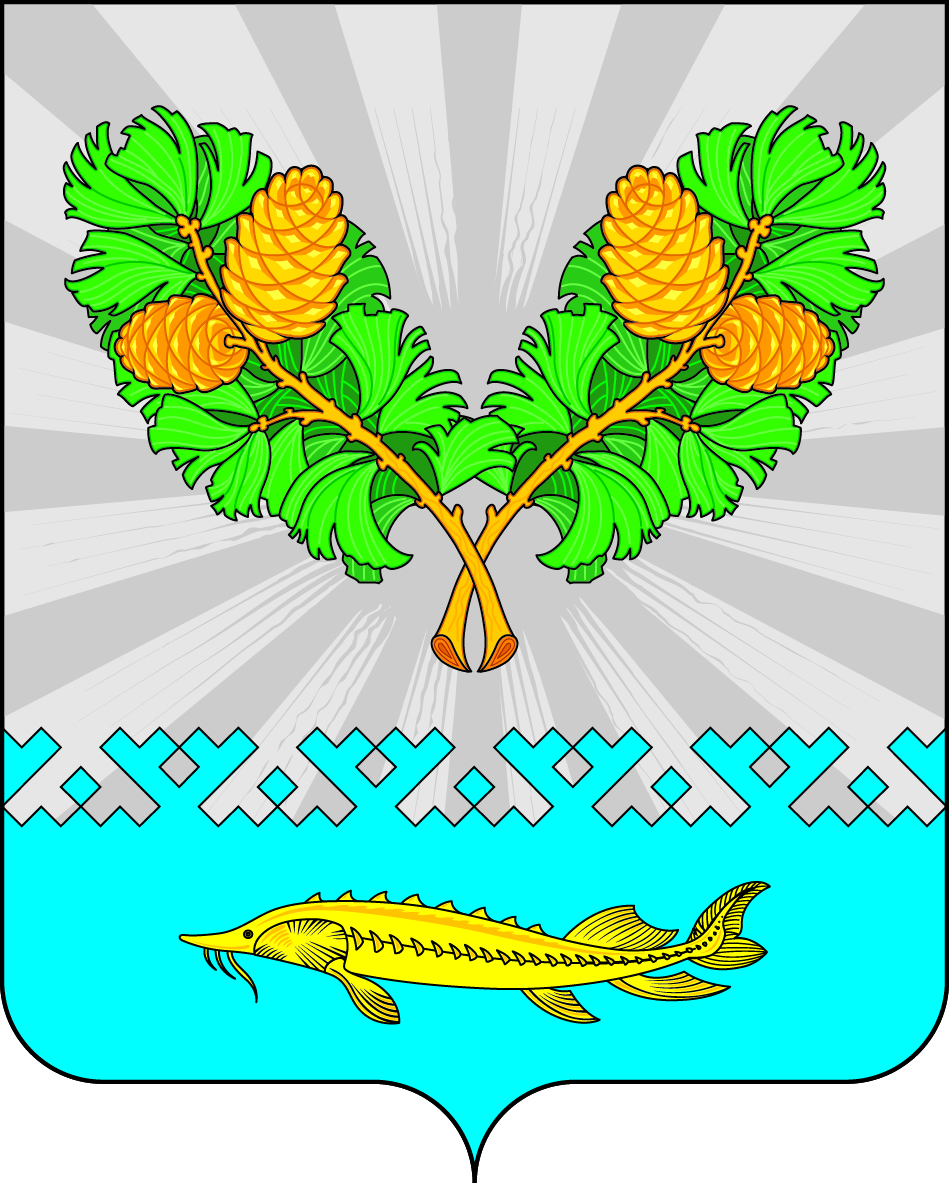 АДМИНИСТРАЦИЯ СЕЛЬСКОГО ПОСЕЛЕНИЯ КАРЫМКАРЫОктябрьского районаХанты-Мансийского автономного округа - ЮгрыПОСТАНОВЛЕНИЕО межведомственной рабочей группе по развитию муниципальной системы комплексного сопровождения людей с инвалидностью, с расстройствами аутистического спектра и другими ментальными нарушениямиВ соответствии с распоряжением Правительства ХМАО – Югры от 16.12.2022 № 793-рп «О стандарте межведомственного сопровождения людей с инвалидностью и членов их семей при получении медицинской помощи, образовательных услуг, навыков культурной и профессиональной компетенции, услуг по реабилитации и абилитации, участии в физкультурно-оздоровительных мероприятиях в Ханты Мансийском автономном округе - Югре», Межведомственным приказом от 28.08.2020 N 1093-р/1195/1271/09-ОД-212/01-09/248/243 "Об утверждении типовой формы положения о межведомственной рабочей группе по развитию муниципальной системы комплексного сопровождения людей с инвалидностью, с расстройствами аутистического спектра и другими ментальными нарушениями", Межведомственным приказом от 14.06.2019 №548-р/726/770/09-ОД-146/181/152 «Об утверждении типовой формы непрерывного индивидуального маршрута комплексной реабилитации людей с расстройствами аутистического спектра, другими ментальными нарушениями и критериев эффективности непрерывного индивидуального маршрута комплексной реабилитации людей с расстройствами аутистического спектра, другими ментальными нарушениями», Межведомственным приказом от 30.12.2020 № 1706/1947/10-П-2061/09-0Д-372/01-09/17-Р-365/437 «Об утверждении 2 типовой формы непрерывного индивидуального маршрута комплексной реабилитации и(или) абилитации и комплексного сопровождения людей с инвалидностью», в целях повышения качества комплексной системы реабилитации, абилитации и комплексного сопровождения инвалидов, детей-инвалидов, в том числе людей с ментальной инвалидностью, а также ранней помощи и сопровождаемого проживания, руководствуясь Уставом сельского поселения Карымкары:1.  Создать межведомственную рабочую группу по развитию муниципальной системы комплексного сопровождения людей с инвалидностью, с расстройствами аутистического спектра и другими ментальными нарушениями. 2. Утвердить:2.1. Положение о межведомственной рабочей группе по развитию муниципальной системы комплексного сопровождения людей с инвалидностью, с расстройствами аутистического спектра и другими ментальными нарушениями согласно приложению 1 к настоящему постановлению.2.2. Состав межведомственной рабочей группы по развитию муниципальной системы комплексного сопровождения людей с инвалидностью, с расстройствами аутистического спектра и другими ментальными нарушениями согласно приложению 2 к настоящему постановлению.2.3. Типовую форму Индивидуальный маршрут межведомственного сопровождения людей с инвалидностью и членов их семей при получении медицинской помощи, образовательных услуг, навыков культурной и профессиональной компетенции, услуг по реабилитации и абилитации, участия в физкультурно-оздоровительных мероприятиях в Ханты-Мансийском автономном округе – Югре согласно приложению 3 к настоящему постановлению.2.5. Критерии оценки специалистов учреждений (организаций) результата реабилитации и (или) абилитации инвалида согласно приложению 4 к настоящему постановлению.2.6. Согласие родителя (законного представителя) на обработку персональных данных и передачу сведений, составляющих врачебную тайну несовершеннолетнего, согласно приложению 5 к настоящему постановлению.3. Опубликовать настоящее постановление на официальном сайте сельского поселения Карымкары в сети «Интернет».4. Контроль за выполнением настоящего постановления оставляю за собой.Глава сельского поселения Карымкары                                                  Ф.Н. Семёнов                                                ФИОДолжность, организацияПредседатель межведомственной рабочей группыПредседатель межведомственной рабочей группыСемёнов Ф.Н.председатель межведомственной рабочей группы, глава сельского поселения КарымкарыМудрецова Н.А.заместитель председателя межведомственной рабочей группы, «заместитель главы сельского поселения Карымкары»Панфилова А.О.секретарь межведомственной рабочей группы «главный специалист по общим и юридическим вопросам администрации сельского поселения Карымкары»Члены межведомственной рабочей группы:Члены межведомственной рабочей группы:Долинина Е.В.Заведующий филиалом БУ «Октябрьская районная больница» в п. КарымкарыХургунова С.Я.Директор МБОУ «Карымкарская СОШ»,Капаева О.В.директор МБУ «ЦДК «Кедр»Ждан Е.С«Специалист по социальной работе» БУ «Октябрьский районный КЦСОН»1.Ф.И.О.2.Дата рождения3.Домашний адрес4.Контактный телефон5.ФИО родителей/ законных представителей (для несовершеннолетних /недееспособных лиц)6.Место работы, контактные телефоны родителей/ законных представителей (для несовершеннолетних /недееспособных лиц)7.Причина, обстоятельства потребности в межведомственном сопровождении8.Наличие реабилитационного потенциала9.Дата включения в программу межведомственного сопровождения10.Сроки межведомственного сопровождения11.Цели сопровождения: реабилитационная, абилитационная (при наличии)12.Дополнительные сведения№МероприятияСроки реализацииОрганизаторы мероприятийКонтактные телефоныОтметкао выполнении1234561.Информирование об организациях, учреждениях, оказывающих медицинскую помощь и медицинскую реабилитацию, социальную, психологическую, педагогическую, социокультурную реабилитацию и абилитацию, проводящих занятия по адаптивной физической культуре, адаптивному спорту (месте их нахождения и графике работы)2.       Организация медицинской помощи, в том числе медицинской реабилитацииОжидаемый результат: _______________________________________________________________________________2.       Организация медицинской помощи, в том числе медицинской реабилитацииОжидаемый результат: _______________________________________________________________________________2.       Организация медицинской помощи, в том числе медицинской реабилитацииОжидаемый результат: _______________________________________________________________________________2.       Организация медицинской помощи, в том числе медицинской реабилитацииОжидаемый результат: _______________________________________________________________________________2.       Организация медицинской помощи, в том числе медицинской реабилитацииОжидаемый результат: _______________________________________________________________________________2.       Организация медицинской помощи, в том числе медицинской реабилитацииОжидаемый результат: _______________________________________________________________________________2.1.Организация медицинской помощи по профилям заболеваний2.2.Диспансерное наблюдение2.3.Проведение обследований в целях направления на медико-социальную экспертизу (при наличии показаний)2.4.Проведение обследований в целях направления на психолого-медико-педагогическую комиссию (при наличии показаний)2.5.Мероприятия по медицинской реабилитации и (или) абилитации2.5.1.Динамическое наблюдение2.5.2.Лечение2.5.3Лекарственное обеспечение2.5.4Реконструктивная хирургия2.5.5.Протезирование2.6.Дополнительные мероприятия (графа заполняется при необходимости по решению муниципальной межведомственной рабочей группы (комиссии))3.       Социальная реабилитация и абилитация (тренировка навыков и умений в самостоятельной независимой жизни, формирование социально-значимых навыков и умений, в том числе социального поведения)Ожидаемый результат: _______________________________________________________________________________3.       Социальная реабилитация и абилитация (тренировка навыков и умений в самостоятельной независимой жизни, формирование социально-значимых навыков и умений, в том числе социального поведения)Ожидаемый результат: _______________________________________________________________________________3.       Социальная реабилитация и абилитация (тренировка навыков и умений в самостоятельной независимой жизни, формирование социально-значимых навыков и умений, в том числе социального поведения)Ожидаемый результат: _______________________________________________________________________________3.       Социальная реабилитация и абилитация (тренировка навыков и умений в самостоятельной независимой жизни, формирование социально-значимых навыков и умений, в том числе социального поведения)Ожидаемый результат: _______________________________________________________________________________3.       Социальная реабилитация и абилитация (тренировка навыков и умений в самостоятельной независимой жизни, формирование социально-значимых навыков и умений, в том числе социального поведения)Ожидаемый результат: _______________________________________________________________________________3.       Социальная реабилитация и абилитация (тренировка навыков и умений в самостоятельной независимой жизни, формирование социально-значимых навыков и умений, в том числе социального поведения)Ожидаемый результат: _______________________________________________________________________________3.1.Социальная реабилитация и абилитация (социально-бытовая, социально-средовая, социально-психологическая и др.)3.2.Организация социального сопровождения семей, включающего медицинскую, психологическую, педагогическую, юридическую, социальную помощь3.3.Социальная поддержка семьи, патронирование (при необходимости)3.4.Организация участия людей с инвалидностью
и членов их семей в работе групп, клубов поддержки, объединений3.5.Предоставление социальных услуг по технологии «Передышка»3.6.Повышение родительских компетенций на курсах и лекториях3.7Посещение мероприятий духовно-нравственной направленности3.8.Содействие в организации семейного досуга (специальные и общедоступные экскурсии, поездки, праздники)3.9.Дополнительные мероприятия (графа заполняется при необходимости по решению муниципальной межведомственной рабочей группы (комиссии))4.                  Обеспечение техническими средствами реабилитации4.                  Обеспечение техническими средствами реабилитации4.                  Обеспечение техническими средствами реабилитации4.                  Обеспечение техническими средствами реабилитации4.                  Обеспечение техническими средствами реабилитации4.1.Содействие в обеспечении техническими средствами реабилитации4.2.Обеспечение техническими средствами реабилитации и абилитации5.                  Средовая реабилитация и абилитация(программы бытовой реабилитации в повседневной жизни, в различных ситуациях быта и занятости)Ожидаемый результат: _______________________________________________________________________________5.                  Средовая реабилитация и абилитация(программы бытовой реабилитации в повседневной жизни, в различных ситуациях быта и занятости)Ожидаемый результат: _______________________________________________________________________________5.                  Средовая реабилитация и абилитация(программы бытовой реабилитации в повседневной жизни, в различных ситуациях быта и занятости)Ожидаемый результат: _______________________________________________________________________________5.                  Средовая реабилитация и абилитация(программы бытовой реабилитации в повседневной жизни, в различных ситуациях быта и занятости)Ожидаемый результат: _______________________________________________________________________________5.                  Средовая реабилитация и абилитация(программы бытовой реабилитации в повседневной жизни, в различных ситуациях быта и занятости)Ожидаемый результат: _______________________________________________________________________________5.                  Средовая реабилитация и абилитация(программы бытовой реабилитации в повседневной жизни, в различных ситуациях быта и занятости)Ожидаемый результат: _______________________________________________________________________________5.1.Формирование и развитие социально-бытовых навыков5.2.Развитие двигательной активности5.3.Адаптация к социальной среде и их социализации5.4.Консультирование людей с инвалидностью
и членов их семей по оздоровлению, участию в общедоступных и специализированных массовых мероприятиях5.5.Обучение людей с инвалидностью навыкам (при необходимости восстановление навыков):поведения в быту и общественных местах, в т. ч. обучение персональной сохранности (включая овладение мерами безопасности, знаниями и навыками в пользовании газом, электроприборами, туалетом, ванной, лекарствами, транспортом, переходами на улице, уличными знаками и др.);социальной независимости (включая навыки приготовления пищи, уборки помещения, стирки белья, ремонта одежды, работы на приусадебном участке, пользования транспортом, в том числе «социальным такси», посещения магазинов и предприятий бытового обслуживания);самостоятельного проживания в условиях тренировочной квартиры5.6Обучение людей с инвалидностью навыкам пользования техническими средствами реабилитации, их применения в повседневной жизни в различных ситуациях быта и занятости5.7.Оказание помощи в обучении навыкам компьютерной грамотности5.8.Дополнительные мероприятия (графа заполняется при необходимости по решению муниципальной межведомственной рабочей группы (комиссии))6.       Психологическая реабилитация и абилитация (диагностика, консультирование, коррекция)Ожидаемый результат: _______________________________________________________________________________6.       Психологическая реабилитация и абилитация (диагностика, консультирование, коррекция)Ожидаемый результат: _______________________________________________________________________________6.       Психологическая реабилитация и абилитация (диагностика, консультирование, коррекция)Ожидаемый результат: _______________________________________________________________________________6.       Психологическая реабилитация и абилитация (диагностика, консультирование, коррекция)Ожидаемый результат: _______________________________________________________________________________6.       Психологическая реабилитация и абилитация (диагностика, консультирование, коррекция)Ожидаемый результат: _______________________________________________________________________________6.       Психологическая реабилитация и абилитация (диагностика, консультирование, коррекция)Ожидаемый результат: _______________________________________________________________________________6.1.Углубленная психологическая диагностика людей с инвалидностью и членов их семей6.2.Проведение индивидуальной (групповой) терапии6.3.Психологическое консультирование, коррекция, реабилитация, индивидуальные и групповые тренинги6.4.Консультирование по психолого-физиологическим особенностям людей с инвалидностью, в том числе детей-инвалидов6.5.Коррекция психологического состояния и детско-родительских отношений6.6.Работа с социальным окружением семьи6.7.Организация групп поддержки для семей6.8.Дополнительные мероприятия (графа заполняется при необходимости по решению муниципальной межведомственной рабочей группы (комиссии))7.       Педагогическая реабилитация и абилитацииОжидаемый результат: _______________________________________________________________________________7.       Педагогическая реабилитация и абилитацииОжидаемый результат: _______________________________________________________________________________7.       Педагогическая реабилитация и абилитацииОжидаемый результат: _______________________________________________________________________________7.       Педагогическая реабилитация и абилитацииОжидаемый результат: _______________________________________________________________________________7.       Педагогическая реабилитация и абилитацииОжидаемый результат: _______________________________________________________________________________7.       Педагогическая реабилитация и абилитацииОжидаемый результат: _______________________________________________________________________________7.1.Организация психолого-медико-педагогического обследования7.2.Определение вариативной модели индивидуального образовательного маршрута (в случае необходимости).Обеспечение получения образования согласно выбранной форме обучения и оказание специализированной помощи в освоении содержания образования и коррекции недостатков в познавательной и эмоционально-личностной сфере обучающегося7.3.Обучение в образовательных организациях округа, создание доступной и комфортной образовательной среды7.4.Определение детей-инвалидов в группу продленного дня, дошкольное учреждение7.5.Включение людей с инвалидностью и их семей в систему дополнительного образования7.6.Повышение родительской компетентности7.7.Формирование и развитие речи, навыков общения людей с инвалидностью7.8.Предоставление коррекционно-развивающих занятий, в том числе в соответствии с Федеральным государственным образовательным стандартом начального общего образования обучающихся
с ограниченными возможностями здоровья7.9Оказание коррекционно-развивающей помощи обучающимся7.10.Содействие в организации летнего отдыха детей-инвалидов7.11.Профессиональная ориентация детей-инвалидов и людей с инвалидностью в возрасте от 18 до 44 лет, обучающихся в образовательных организациях в автономном округе7.12.Сопровождение людей с инвалидностью в возрасте от 18 до 44 лет при получении ими профессионального образования7.13.Содействие постдипломному сопровождению при трудоустройстве людей с инвалидностью – выпускников профессиональных образовательных организаций и образовательных организаций высшего образования7.14.Организация участия людей с инвалидностью и лиц с ограниченными возможностями здоровья в специализированных чемпионатах по профессиональному мастерству7.15.Дополнительные мероприятия (графа заполняется при необходимости по решению муниципальной межведомственной рабочей группы (комиссии))8.       Социокультурная реабилитация и абилитация(включение в занятия творчеством в учреждениях дополнительного образования, культуры, спорта, социального обслуживания)Ожидаемый результат: _______________________________________________________________________________8.       Социокультурная реабилитация и абилитация(включение в занятия творчеством в учреждениях дополнительного образования, культуры, спорта, социального обслуживания)Ожидаемый результат: _______________________________________________________________________________8.       Социокультурная реабилитация и абилитация(включение в занятия творчеством в учреждениях дополнительного образования, культуры, спорта, социального обслуживания)Ожидаемый результат: _______________________________________________________________________________8.       Социокультурная реабилитация и абилитация(включение в занятия творчеством в учреждениях дополнительного образования, культуры, спорта, социального обслуживания)Ожидаемый результат: _______________________________________________________________________________8.       Социокультурная реабилитация и абилитация(включение в занятия творчеством в учреждениях дополнительного образования, культуры, спорта, социального обслуживания)Ожидаемый результат: _______________________________________________________________________________8.       Социокультурная реабилитация и абилитация(включение в занятия творчеством в учреждениях дополнительного образования, культуры, спорта, социального обслуживания)Ожидаемый результат: _______________________________________________________________________________8.1.Содействие в организации клубной работы, посещении людьми с инвалидностью общедоступных и специализированных кружков и объединений8.2.Содействие в организации библиотечного обслуживания людей с инвалидностью и их семей
(в т.ч. надомного)8.3.Содействие в организации посещения специальных и общедоступных культурно-массовых мероприятий8.4.Содействие в организации и проведении специальных и общедоступных экскурсий, музейных занятий и мастер-классов8.5.Информирование о возможности участия в творческих фестивалях, выставках художественного и прикладного искусства8.6.Дополнительные мероприятия (графа заполняется при необходимости по решению муниципальной межведомственной рабочей группы (комиссии))9.       Организация занятий физической культурой, вовлечение в систему адаптивной физической культуры и адаптивного спортаОжидаемый результат: _______________________________________________________________________________9.       Организация занятий физической культурой, вовлечение в систему адаптивной физической культуры и адаптивного спортаОжидаемый результат: _______________________________________________________________________________9.       Организация занятий физической культурой, вовлечение в систему адаптивной физической культуры и адаптивного спортаОжидаемый результат: _______________________________________________________________________________9.       Организация занятий физической культурой, вовлечение в систему адаптивной физической культуры и адаптивного спортаОжидаемый результат: _______________________________________________________________________________9.       Организация занятий физической культурой, вовлечение в систему адаптивной физической культуры и адаптивного спортаОжидаемый результат: _______________________________________________________________________________9.       Организация занятий физической культурой, вовлечение в систему адаптивной физической культуры и адаптивного спортаОжидаемый результат: _______________________________________________________________________________9.1.Информирование и консультирование по вопросам реабилитации и абилитации посредством адаптивной физической культуры и занятий адаптивным спортом, о доступных объектах, мероприятиях и услугах в сфере физической культуры и спорта9.2.Предоставление услуг реабилитации и абилитации посредством адаптивной физической культуры, организуемых в физкультурно-спортивных организациях муниципальных образований9.3.Содействие в организации занятий адаптивными видами спорта (туризм, лыжный спорт, велоспорт, плавание, спортивные игры, конный спорт и пр.)9.4.Организация и проведение специальных и общедоступных физкультурных и спортивных мероприятий (в том числе спортивно-массовых), организуемых учреждениями физической культуры и спорта9.5Дополнительные мероприятия (графа заполняется при необходимости по решению муниципальной межведомственной рабочей группы (комиссии))10.   Оздоровление и санаторно-курортное лечение(мероприятия по оздоровлению, в том числе реабилитация в учреждениях социального обслуживания, санаторно-курортное лечение)Ожидаемый результат: _______________________________________________________________________________10.   Оздоровление и санаторно-курортное лечение(мероприятия по оздоровлению, в том числе реабилитация в учреждениях социального обслуживания, санаторно-курортное лечение)Ожидаемый результат: _______________________________________________________________________________10.   Оздоровление и санаторно-курортное лечение(мероприятия по оздоровлению, в том числе реабилитация в учреждениях социального обслуживания, санаторно-курортное лечение)Ожидаемый результат: _______________________________________________________________________________10.   Оздоровление и санаторно-курортное лечение(мероприятия по оздоровлению, в том числе реабилитация в учреждениях социального обслуживания, санаторно-курортное лечение)Ожидаемый результат: _______________________________________________________________________________10.   Оздоровление и санаторно-курортное лечение(мероприятия по оздоровлению, в том числе реабилитация в учреждениях социального обслуживания, санаторно-курортное лечение)Ожидаемый результат: _______________________________________________________________________________10.   Оздоровление и санаторно-курортное лечение(мероприятия по оздоровлению, в том числе реабилитация в учреждениях социального обслуживания, санаторно-курортное лечение)Ожидаемый результат: _______________________________________________________________________________10.1.Организация курсов социально-медицинской реабилитации в учреждениях социального обслуживания согласно индивидуальной программе реабилитации и абилитации инвалида (далее – ИПРА)10.2.Организация и проведение мероприятий, направленных на формирование здорового образа жизни10.3.Оформление санаторно-курортной справки, карты10.4.Организация и проведение санаторно-курортного лечения людям с инвалидностью10.5.Дополнительные мероприятия (графа заполняется при необходимости по решению муниципальной межведомственной рабочей группы (комиссии))11.   Профессиональная реабилитация или абилитация(профессиональная ориентация, содействие трудоустройству)Ожидаемый результат: _______________________________________________________________________________11.   Профессиональная реабилитация или абилитация(профессиональная ориентация, содействие трудоустройству)Ожидаемый результат: _______________________________________________________________________________11.   Профессиональная реабилитация или абилитация(профессиональная ориентация, содействие трудоустройству)Ожидаемый результат: _______________________________________________________________________________11.   Профессиональная реабилитация или абилитация(профессиональная ориентация, содействие трудоустройству)Ожидаемый результат: _______________________________________________________________________________11.   Профессиональная реабилитация или абилитация(профессиональная ориентация, содействие трудоустройству)Ожидаемый результат: _______________________________________________________________________________11.   Профессиональная реабилитация или абилитация(профессиональная ориентация, содействие трудоустройству)Ожидаемый результат: _______________________________________________________________________________11.1.Профессиональная ориентация людей с инвалидностью в целях выбора сферы деятельности (профессии), трудоустройства, прохождения профессионального обучения и получения дополнительного профессионального образования (при наличии рекомендаций в ИПРА)11.2.Информирование и консультирование людей с инвалидностью родителей (законных представителей), воспитывающих детей-инвалидов в возрасте от 14 до 18 лет, по вопросам предоставления государственных услуг, реализации мероприятий в области содействия занятости населения11.3.Профессиональное обучение и дополнительное профессиональное образование незанятых людей с инвалидностью при содействии органов службы занятости населения (при наличии нуждаемости в обучении, указанной в ИПРА)11.4.Содействие людям с инвалидностью в поиске подходящей работы11.5.Сопровождение при содействии занятости людей с инвалидностью (при наличии рекомендации органов медико-социальной экспертизы о нуждаемости людей с инвалидностью в сопровождении при содействии занятости)11.6.Дополнительные мероприятия (графа заполняется при необходимости по решению муниципальной межведомственной рабочей группы (комиссии))12.   Правовая, юридическая помощьОжидаемый результат: _______________________________________________________________________________12.   Правовая, юридическая помощьОжидаемый результат: _______________________________________________________________________________12.   Правовая, юридическая помощьОжидаемый результат: _______________________________________________________________________________12.   Правовая, юридическая помощьОжидаемый результат: _______________________________________________________________________________12.   Правовая, юридическая помощьОжидаемый результат: _______________________________________________________________________________12.   Правовая, юридическая помощьОжидаемый результат: _______________________________________________________________________________12.1.Проведение дней информации, распространение информационных буклетов, организация консультаций юриста для людей с инвалидностью и их семей12.2.Содействие людям с инвалидностью в оформлении или переоформлении документов, получении установленных законодательством льгот и выплат12.3.Содействие в получении людьми с инвалидностью бесплатной юридической помощи12.4.Консультирование людей с инвалидностью и членов их семей по вопросам самообеспечения, улучшения уровня жизни и материального положения семьи в соответствии с действующим законодательством12.5.Консультирование по социально-правовым вопросам (гражданское, жилищное, семейное, трудовое, пенсионное, уголовное законодательство и др.)12.6.Содействие людям с инвалидностью и членам их семей в подготовке и направлении документов (заявлений, жалоб, справок и др.), необходимых для практического решения вопросов и др., получения материальной помощи (в натуральной форме)12.7.Содействие людям с инвалидностью и членам их семей в оформлении мер социальной поддержки (в том числе компенсации оплаты за детский сад, оформления льгот и пособий учащимся и студентам)12.8.Дополнительные мероприятия (графа заполняется при необходимости по решению муниципальной межведомственной рабочей группы (комиссии))№ п/пНаименование мероприятия по индивидуальному маршруту межведомственного сопровожденияПервичная оценкаПромежуточная оценка реабилитацииИтоговая оценка достижения цели реабилитацииНаименование учрежденияЮридический адрес учрежденияДаю согласие на передачу персональных данных несовершеннолетнего (подпись родителя)Управление Социальной Защиты Населения по г. Нягани и Октябрьскому району Департамента социального развития Ханты-мансийского автономного округа-ЮгрыХанты-Мансийский автономный округ - Югра, г. Нягань, 2-й микрорайон, 41Бюджетное учреждение Ханты-Мансийского автономного округа - Югры «Октябрьская районная больница»Ханты-Мансийский автономный округ - Югра, Октябрьский район, пгт Октябрьское, ул. Медицинская, 3Управление образования и молодежной политики администрации Октябрьского районаХанты-Мансийский автономный округ - Югра, Октябрьский район, пгт Октябрьское, ул. Калинина, 32Отдел по культуре и туризму администрации Октябрьского районаХанты-Мансийский автономный округ - Югра, Октябрьский район, пгт Октябрьское, ул. Калинина, 39Отдел по физической культуре и спорту администрации Октябрьского районаХанты-Мансийский автономный округ - Югра, Октябрьский район, пгт Октябрьское, ул. Калинина, 32Управление опеки и попечительства администрации Октябрьского районаХанты-Мансийский автономный округ - Югра, Октябрьский район, пгт Октябрьское, ул. Калинина, 40Казенное учреждение Ханты-Мансийского автономного округа - Югры «Октябрьский центр занятости населения»Ханты-Мансийский автономный округ - Югра, Октябрьский район, пгт Октябрьское, ул. Ленина, 11Автономная некоммерческая организация Ресурсный центр содействия гражданским инициативам и добровольчеству (волонтерству) Октябрьского районаХанты-Мансийский автономный округ - Югра, Октябрьский район, пгт. Приобье, ул. Югорская, 5